Конспект НОД для детей среднего дошкольного возраста "Цветы для мамочки"Авторы:Князева Светлана Валерьевна, воспитатель Цветкова Марина Борисовна, воспитательКонспект разработан в соответствии с тематической неделей «Цветы»Цель:Развивать интерес к   аппликации как виду деятельности: продолжать учить конструированию из готовых форм, закреплять умение наклеивать бумажную форму на основу.Задачи:Область «Познание» 1) Развивать умение узнавать и называть время года, выделять признаки весны (солнышко стало теплее, появилась травка, расцвели цветы, появились насекомые). Учить понимать природные взаимосвязи; 2) Расширять знания детей о цветах (особенности строения, что требуется для выращивания)3) Закреплять навык счета. Продолжать учить детей сравнивать две группы предметов, устанавливать соотношение «больше», «меньше», «поровну»; 4) Способствовать развитию любознательности, мышления. Область «Коммуникация» 5) Совершенствовать диалогическую речь: учить участвовать в беседе, выражать свою точку зрения, понятно для слушателя отвечать на вопросы. Учить отгадывать загадки; Область «Художественное творчество» 6) Развивать воображение, креативное мышление.7) Воспитывать эстетический вкус (красота цветов, гармоничное сочетание цветов в поделке).Область «Социализация» 8) Воспитывать гуманное отношение к окружающему миру, настойчивость в достижении цели, аккуратность, чувство коллективизма и взаимопомощи. 9)Воспитывать любовь к родной семье, к маме. Воспитывать желание заботиться о ней, радовать маму, подарками, поделками, добрыми и ласковыми словами.Оборудование и материалы:1) Конверт с загадками; 2) Иллюстрации цветов (одуванчик, подснежник, мать-и-мачеха, ландыш, нарцисс, тюльпан, примула); 3) Салфетка, розетка для клея, клей, подставка для кисточек, кисть для клея, клеенка (на каждого ребёнка); 4) Вазочки, тростинки для стебельков, с приклеенными серединками жёлтого и красного цвета; 5) Заготовки бумажных лепестков жёлтого и красного цвета, зелёные полосочки- стебельки (на каждого ребенка); 6) Мольберт и магниты, «волшебная палочка»; 7) Магнитофон, запись музыки «Звуки леса». Предварительная работа:1) Рассматривание иллюстраций и фотографий, изображающих природу весной; 2) Просмотр мультфильма «Паровозик из Ромашково» 3) Беседы о цветах, весне; 4) Загадывание загадок и разучивание стихотворений о цветах, чтение художественных произведений о весне; 5) Наблюдение за ростом и развитием тюльпанов в горшке; 6) Изготовление цветов из бумаги («оригами», из фантиков), раскрашивание и рисование цветов в свободной деятельности. Формы организации НОДСюрпризный моментОбсуждениеНаблюдениеБеседаРассматривание эстетически привлекательных объектов природы (цветов)Изготовление вазочек для мамы.Проведение НОД:Дети сидят на ковре вместе с воспитателем. Воспитатель: Ребята, к нам в детский сад пришло письмо, для детей группы «Знайки». Интересно, кто мог нам его прислать? (предположения детей). Хотите узнать, кто написал нам письмо и что лежит в конверте? Открывает конверт и читает загадку: Я раскрываю почки в зеленые листочки, Деревья одеваю, посевы поливаю, Движения полна, зовут меня… (Весна)Воспитатель: Ребята, как вы думаете, почему нам прислали загадку о весне, а не о другом времени года? (потому что наступила весна) Почему вы так решили? Ответы детей (греет солнце, зеленеет трава, птицы прилетели, появились насекомые, зацвели цветы) Воспитатель: Правильно, ребята, вы очень наблюдательные. Ой, а в конверте еще что-то есть! (воспитатель достает из конверта картинки с изображением цветов и размещает их на мольберте) Посмотрите, что здесь изображено? (разноцветные цветы) Расскажите, какие цветы по расцветке? (описание цветов детьми).Посмотрите внимательно, чем они похожи, что общего есть у всех цветов? Ответы детей (у них есть стебель, лепестки, листья) Воспитатель: А чем они отличаются? Ответы детей (цветом, размером, формой)Воспитатель: А кто это прилетел на цветок! Правильно, бабочка. Она не просто прилетела, она хочет загадать вам загадки про свои любимые цветочки.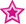 Цветочек этот голубой
Напоминает нам с тобой
О небе — чистом-чистом,
И солнышке лучистом!
Ответ: НезабудкаХоть не зверь я и не птица,
Но сумею защититься!
Растопырю коготки -
Только тронь мои цветки!
Ответ: Роза.Из луковки вырос,
Но в пищу негож.
На яркий стаканчик
Цветок тот похож.
Ответ: Тюльпан
Жёлтые, пушистые
Шарики душистые.
Их укроет от мороза
В своих веточках …
Ответ: МимозаВоспитатель: Какие вы молодцы! Хорошо отгадываете загадки, Бабочке очень понравилось! Она захотела с вами поиграть.Ребята, все бабочки очень любят летать. Я сейчас взмахну волшебной палочкой, и вы тоже превратитесь в бабочек и немного полетаете. (воспитатель включает фонограмму «звуки леса» и проводит физминутку) Утром бабочка проснулась, потянулась, улыбнулась. Раз – росой она умылась, два – изящно покружилась, Три нагнулась и присела, на четыре улетела.(во время физминутки воспитатель вносит заранее заготовленные вазочки на подносе) Воспитатель: Бабочки отдохнули и им пора возвращаться обратно. Я взмахну волшебной палочкой, и вы снова превратитесь в детей. Дети с воспитателем возвращаются на свои места. Воспитатель: Ребята, какой весенний праздник мы с вами скоро будем отмечать?Ответы детей. Воспитатель: Вы хотите порадовать своих мамочек? Мы уже сделали эти вазочки для цветов, но на праздник принято дарить цветы. Как вы думаете, почему?Ответы детей. (цветы радуют нас своей красотой)Воспитатель: Ребята, хотите сделать цветы для мамочек? Тогда проходите в нашу мастерскую. Вместе с воспитателем дети садятся за столы (на столах заранее разложены заготовки для изготовления цветов) Воспитатель показывает детям заготовки цветов. Надо наклеить бумажные лепестки на готовые стебельки с серединками. Затем зелёной полоской обклеить тростниковую палочку.(дети одновременно с воспитателем выполняют все действия) Воспитатель: Приклеиваем лепестки, каждый на свое место. Деталь промазываем клеем, с одного края и прикладываем к стеблю. Промакиваем детали аккуратно салфеткой, убирая лишний клей. (слова воспитателя сопровождаются показом, по необходимости воспитатель оказывает помощь детям) Совместно с воспитателем дети выполняют работу под устные указания. Воспитатель: Давайте посмотрим, ребята, какого цвета цветы у нас получились? (Ответы детей.) Каких цветов больше, красных или жёлтых? (Ответы детей.) Как проверить? (Ответы детей.)  Поставим рядом и сравним. Сколько надо добавить цветочков, чтобы получилось поровну? (Ответы детей.)Воспитатель: Посмотрите, ребята, какие красивые и разные у нас получились цветочки. Для кого вы сделали их? (Ответы детей.) Когда вы будете дарить цветы, надо сказать маме добрые и ласковые слова. Давайте потренируемся. Будем передавать этот цветок (мягкая игрушка) и говорить ласковые слова (дети встают в круг , передают цветок и говорят).Воспитатель: Ваши цветы и ваши добрые слова будут радовать ваших мамочек! А я очень рада за вас – вы все старались, были активные, внимательные и дружные. Молодцы! Взаимодействие с родителями:1) Предложить родителям разучить с детьми в домашних условиях стихотворения о цветах; 2) Рекомендовать родителям понаблюдать с детьми во время совместных прогулок за ростом цветов и дома нарисовать их; сделать дневники наблюдений за ростом цветов дома.3) Изготовить совместно с ребенком цветы различными способами: оригами, аппликация, из бросового материала; 4) Организовать выставку совместных работ по теме «Разноцветные цветы». Варианты организации НОД в режимных моментах:      1.Ситуативный разговор с детьми 2. Рассматривание объектов природы. 3. Исследовательская деятельность «Откуда появляются цветы» Наблюдение за ростом тюльпана, посаженного, вместе с детьми.4. Словесная игра «Угадай по описанию», «Что изменилось» 5. Чтение и заучивание стихотворения «Колокольчик», Серовой. 6.Лото и мозаика «Цветы»